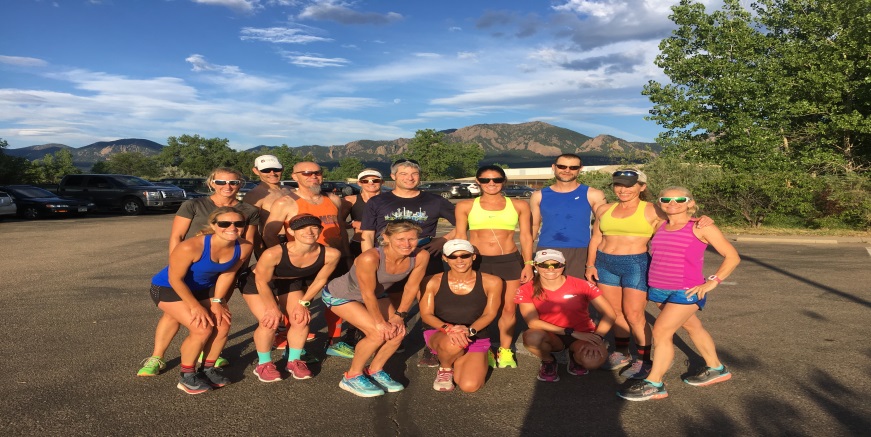 Training Details21 Week Training Program…4 weeks Base and 17 weeks of Group Workouts (June 4th thru Oct 28th) Training begins the week of June 4th (schedule posted on front page of website). FIRST MEETING – Wed June 6thSaturday Base Meetings will consist of a Light Run WorkoutThere will be 2 Training Groups BASED on MEETING times: morning and evening with all abilities welcomeevening meets Wed @ 5:30 pm and Sat @ 7:00 ammorning meets Wed @ 6:30 am and Sat @ 7:00 amTrain with other Boulder Strider Members at your goal pace in a non-intimidating atmosphereBoulder Striders’ Program RatesMAKE CHECKS PAYABLE TO: BOULDER STRIDERS OR CREDIT CARD...ADD $12 TO THE PROGRAM RATEPlease Print & Mail Registration (postmarked June 4th to get early bird) to: Boulder Striders, 4162 Saint Croix St, Boulder, CO 80301 2018 Summer Registration FormBy signing this Registration Form, I do not hold Colleen De Reuck, Boulder Striders or any of the Coaches liable for injury to myself during the 21 week training. One Form per Member…Photocopies are good.Signature: __________________________________________Early Bird Special Pay by June 4th$375$350Twice/week - 4 weeks base / 17 weeks of twice a week trainingOnce/week – 4 weeks base/ 17 weeks of once a week training Regular Price Starts June 5th$400$375Twice/week - 4 weeks base / 17 weeks of twice a week trainingOnce/week – 4 weeks base/ 17 weeks of once a week trainingLast NameLast NameFirst NameFirst NameFirst NameFirst NameAddressAddressCityCityStateStateStateStateZipZipDOBDOBEmailEmailDay PhoneDay PhoneEvening: Wed/Sat (5:30 pm /7:00 am )Evening: Wed/Sat (5:30 pm /7:00 am )Evening: Wed/Sat (5:30 pm /7:00 am )Evening: Wed/Sat (5:30 pm /7:00 am )Evening: Wed/Sat (5:30 pm /7:00 am )Morning: Wed/Sat (6:30 am / 7:00 am )Morning: Wed/Sat (6:30 am / 7:00 am )Morning: Wed/Sat (6:30 am / 7:00 am )Morning: Wed/Sat (6:30 am / 7:00 am )Morning: Wed/Sat (6:30 am / 7:00 am )Morning: Wed/Sat (6:30 am / 7:00 am )Morning: Wed/Sat (6:30 am / 7:00 am )